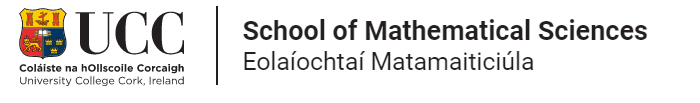 Memorandum and Guidelines – MRes Boole Fellowship in Mathematical Sciences, School of Mathematical Sciences(SOMS), University College Cork. Applicant DetailsProject Title and Supervisor TeamPersonal Statement: (500 word limit) Project Description (500 word limit) Plans for Irish Research Council Application (500 word limit) Dated SignaturesApplicant		_______________________________________________Supervisor		_______________________________________________Supervisor		_______________________________________________Applicant (Surname, Name): 	 Student ID:	Course (Degree Programme and Year):	Title:
Supervisor(s): 